SRI BALAJI VIDYAPEETH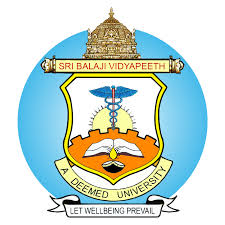 (Deemed University)Accredited by NAAC with ‘A’ GradePillaiyarkuppam, Puducherry – 607 402Intramural Research GrantsProject completion and Utilization certificateThe total amount of IMR grant sanctioned is Rs……….out of which Rs…………has been utilized for reagents /Kits. The balance amount available is ……………….Title of the project………………………………………….Please give the year wise breakup of the amount utilized  Provide details of publications/acceptance if any in Vancouver format           “…………………………….”Also mention status of project if ongoing ……………………Signature of Principal InvestigatorYearAmount Utilized